ÚSTŘEDNÍ KONTROLNÍ A ZKUŠEBNÍ ÚSTAV ZEMĚDĚLSKÝ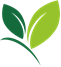                Sídlo ústavu: Hroznová 63/2, 656 06 Brno               SEKCE ZEMĚDĚLSKÝCH VSTUPŮ               ODBOR PŘÍPRAVKŮ NA OCHRANU ROSTLIN               Korespondenční adresa: Zemědělská 1a, 613 00 BRNOVytvořil/telefon:  Ing. Jana Ondráčková / 545 110 470E-mail: jana.ondrackova@ukzuz.czDatum: 2. 1. 2023PŘEHLED POVOLENÍ za období: 1. 12. 2022 – 31. 12. 2022NOVÉ POVOLENÉ PŘÍPRAVKY NA OCHRANU ROSTLINBromuconazole 30ECdržitel rozhodnutí o povolení: Sumitomo Chemical Agro Europe SAS, Parc d´Affaires de Crécy, 10A rue de la Voie Lactée, 69370 Saint Didier au Mont d´Or, Francie evidenční číslo: 5622-0účinná látka: bromukonazol 300 g/lplatnost povolení končí dne: 31. 1. 2025Rozsah povoleného použití:OL (ochranná lhůta) je dána počtem dnů, které je nutné dodržet mezi termínem poslední aplikace a sklizní.Přípravek vykazuje proti padlí travnímu v pšenici průměrnou účinnost. Tabulka ochranných vzdáleností stanovených s ohledem na ochranu necílových organismůErcoledržitel rozhodnutí o povolení: Sipcam Oxon S.p.A., Via Carroccio 8, 20123 Milano, Itálieevidenční číslo: 5564-0účinná látka: lambda-cyhalothrin	4 g/kgplatnost povolení končí dne: 31. 3. 2024Rozsah povoleného použití:AT – ochranná lhůta je dána odstupem mezi termínem poslední aplikace a sklizní.Přípravek nelze použít v kukuřici cukrové.Tabulka ochranných vzdáleností stanovených s ohledem na ochranu necílových organismůKagura držitel rozhodnutí o povolení: Sumi Agro Europe Ltd., Vintners Place, 68 Upper Thames              Street, EC4V 3BJ Londýn, Spojené královstvíevidenční číslo: 5811-0účinná látka: mesotrion 80 g/l                     nikosulfuron 30 g/lplatnost povolení končí dne: 31. 12. 2024Rozsah povoleného použití:        AT – ochranná lhůta je dána odstupem mezi termínem poslední aplikace a sklizníNeaplikujte na vlhký porost nebo pokud jsou očekávány srážky v průběhu 3 hodin po aplikaci. Neaplikujte v případě velmi chladného nebo mrazivého počasí, jsou-li očekávány velké výkyvy teplot (rozdíl teplot mezi dnem a nocí přesahuje 15oC), nebo nadměrné množství srážek.Spektrum plevelů:Plevele citlivé: ježatka kuří noha, laskavec ohnutý, řepka olejka-výdrol, merlíky, hluchavka nachová, plevele heřmánkovité, bažanka roční, lilek černý, ptačinec žabinec, durman obecný, zemědým lékařský, kakost maličký, rdesna, rozrazil břečťanolistý, bršlice kozí noha; svlačec rolní Plevele méně citlivé: opletka obecná, rozrazil perskýNelze vyloučit projevy fytotoxicity. Citlivost odrůd konzultujte s držitelem povolení.Následné plodinyPo sklizni plodiny lze na podzim pěstovat pouze obilniny.Na jaře následujícího roku lze pěstovat ječmen jarní, pšenici jarní a kukuřici. Náhradní plodinyJako náhradní plodinu lze po orbě pěstovat pouze kukuřici.Čištění aplikačního zařízení: Nedostatečné propláchnutí postřikového zařízení může způsobit poškození následně ošetřovaných rostlin. Tabulka ochranných vzdáleností stanovených s ohledem na ochranu necílových organismůS ohledem na ochranu vodních organismů je vyloučeno použití přípravku na pozemcích svažujících se k povrchovým vodám. Přípravek lze na těchto pozemcích aplikovat pouze při použití vegetačního pásu 10 m.Menno Floradesdržitel rozhodnutí o povolení: MENNO Chemie-Vertrieb GmbH., Langer Kamp 104, D-22850 Norderstedt, Německo evidenční číslo: 6014-0účinná látka: kyselina benzoová 90 g/lplatnost povolení končí dne: 31. 8. 2033Rozsah povoleného použití:Přípravek je určen k desinfekci zařízení a vybavení množírenských a skladových prostorů jakou jsou pevné povrchy, zdi, stoly, nádoby (kontejnery, pěstitelské nádoby, sadbovače, hrnky) a pracovní nářadí formou namáčení, oplachu, postřiku a pěnění. Povrchy musí být před desinfekcí důkladně očištěny. Doba působení může být zkrácena v závislosti na citlivosti cílového organismu.Rostliny nesmí přijít do kontaktu s přípravkem. Je vhodné otestovat vliv kontaktu ošetřených povrchů, pěstebních nádob a nářadí s rostlinami.Přípravek je účinný proti:Houbám: Alternaria spp., Aspergillus spp., Calonectria cylindrospora, Calonectria spathiphylli, Cercospora beticola, Colletotrichum spp., Fusarium spp., Golovinomyces cichoracearum, Helminthosporium solani, Hypomyces rosellus, Mucor spp., Ophiostoma quercus, Penicillium spp., Perenospora hyoscyamin, Phytopthora cinnamomi, Phytopthora infestans, Pythium spp., Ramularia beticola, Rhizoctonia solani, Rhizopus spp., Stagonosporopsis cucurbitacearum, Thielaviopsis basicola, Trichoderma harzianum Th2, Trichoderma viride, Verticillium fungicolaBakteriím: Acidovorax spp., Agrobacterium tumefaciens, Clavibacter michiganensis subsp. michiganensis, Clavibacter sepedonicus, Erwinia amylovora, Pectobacterium atrosepticum, Pectobacterium carotovorum, Pseudomonas syringae, Pseudomonas syringae pv. lachrymans, Ralstonia solanacearum, Xanthomonas axonopodis pv. begoniae, Xanthomonas hortorum pv. pelargonii Virům: ArMV, BePMV, CarMoV, CMV, CyMV, MNSV, ORSV, PepMV, PFBV, PLCV, PLPV, PMMoV, PVX, PVY, RMV, TBRV, TMV, ToMV, TSV, TSWV, ZyMVViroidům: CSVd, PTSVdNOVÉ POVOLENÉ POMOCNÉ PROSTŘEDKY NA OCHRANU ROSTLIN rozhodnutí nebyla vydánaROZŠÍŘENÍ POUŽITÍ NEBO ZMĚNA V POUŽITÍ PŘÍPRAVKUConviso One držitel rozhodnutí o povolení: Bayer S.A.S., 16 rue Jean-Marie Leclair, F-69009 Lyon, Francieevidenční číslo: 5629-0účinná látka: foramsulfuron 50 g/1                        thienkarbazon-methyl 30 g/lplatnost povolení končí dne: 30. 9. 2025Rozsah povoleného použití:AT – ochranná lhůta je dána odstupem mezi termínem poslední aplikace a sklizní. Poznámka k dělené aplikaci 2x0,5 l/ha:růstová fáze cukrovky při 1. aplikaci: BBCH 10-14, při 2. aplikaci BBCH 12-18Porost musí být při ošetření suchý, nelze ošetřovat bezprostředně po dešti ani tehdy, kdy jsou rostliny pokryty rosou. Po intenzivních srážkách před plánovanou aplikací je vhodné ošetření o 2-3 dny odložit a ponechat plodině čas k regeneraci. Neošetřujte při teplotách nad 25 °C a intenzivním slunečním svitu.Spektrum plevelů:Plevele citlivé v dávce 1 l/ha:ježatka kuří noha, psárka polní, lipnice roční, jílky, merlík zvrhlý, laskavec ohnutý, opletka obecná, rdesno červivec, rdesno ptačí, výdrol řepky, penízek rolní, heřmánek pravý, mák vlčí, svízel přítula, violka rolní, ptačinec prostřední, hluchavka nachová, lilek černý, bažanka rolní, zemědým lékařský, kokotice ladní, plevelná řepa.Plevele citlivé v dávce 2 x 0,5 l/ha: ježatka kuří noha, psárka polní, lipnice roční, jílky, merlík zvrhlý, laskavec ohnutý, opletka obecná, rdesno červivec, rdesno ptačí, rdesno blešník, výdrol řepky, penízek rolní, heřmánek pravý, svízel přítula, violka rolní, ptačinec prostřední, hluchavka nachová, lilek černý, bažanka rolní, zemědým lékařský, pěťour srstnatý, kokotice ladní, pohanka, plevelná řepa.Nelze vyloučit projevy fytotoxicity.Následné plodiny: Po sklizni řepy lze bez omezení pěstovat ozimou nebo jarní pšenici, ozimý nebo jarní ječmen, hrách, ozimou a jarní řepku, hořčici na zelené hnojení, kukuřici, slunečnici, cukrovku, sóju, fazol.Náhradní plodiny:Jako náhradní plodinu po předčasné likvidaci ošetřeného porostu lze vysévat odrůdu cukrovky CONVISO SMART, nebo po orbě 15-20 cm a 3 týdnech kukuřici nebo na podzim ozimou pšenici.Přípravek nesmí zasáhnout okolní porosty ani oseté pozemky nebo pozemky určené k setí.Použití v množitelských porostech konzultujte s držitelem povolení přípravku.Postup při čištění:1. Rozeberte sací a výtlačné vedení a tryskové filtry, a důkladně je propláchněte ve vodě.2. Naplňte nádrž postřikovače vodou na 10 % obsahu nádrže a spusťte míchání (doporučuje se rotační čistící tryska).3. Vypusťte nádrž.4. Opakujte krok 2 a 3.5. Trysky a síta musejí být čištěny odděleně.Tabulka ochranných vzdáleností stanovených s ohledem na ochranu necílových organismůZa účelem ochrany vodních organismů je vyloučeno použití přípravku na pozemcích svažujících se k povrchovým vodám. Přípravek nelze na těchto pozemcích aplikovat ani při použití vegetačního pásu.Gretecdržitel rozhodnutí o povolení: Syngenta Crop Protection AG, Rosentalstrasse 67, CH-4058 Basel, Švýcarskoevidenční číslo: 5867-0účinná látka: difenokonazol	250 g/l platnost povolení končí dne: 31. 12. 2023Rozsah povoleného použití:AT – ochranná lhůta je dána odstupem mezi termínem aplikace a sklizní.Přípravek je určen pro použití v podmínkách nižšího infekčního tlaku.Tabulka ochranných vzdáleností stanovených s ohledem na ochranu necílových organismůInput 460 ECdržitel rozhodnutí o povolení: Bayer S.A.S., 16 rue Jean-Marie Leclair, F-69009 Lyon, Francieevidenční číslo: 5565-0účinná látka: prothiokonazol  160 g/l                     spiroxamin        300 g/lplatnost povolení končí dne: 31. 7. 2023Rozsah povoleného použití:OL (ochranná lhůta) je dána počtem dnů, které je nutné dodržet mezi termínem aplikace a sklizníAplikujte preventivně nebo co nejdříve na počátku výskytu choroby. Nespoléhejte na kurativní potenciál tohoto typu účinných látek.Účinnost přípravku proti fuzariózám klasu byla ověřena na Fusarium culmorum a Fusarium graminearum. Tabulka ochranných vzdáleností stanovených s ohledem na ochranu necílových organismůZa účelem ochrany vodních organismů neaplikujte na svažitých pozemcích (≥ 3° svažitosti), jejichž okraje jsou vzdáleny od povrchových vod < 6 m. Latitude XLdržitel rozhodnutí o povolení: CERTIS EUROPE B.V., Stadsplateau 16, 3521 AZ Utrecht, Nizozemsko evidenční číslo: 4992-1účinná látka: silthiofam 125 g/lplatnost povolení končí dne: 30. 6. 2034Rozsah povoleného použití:AT – ochranná lhůta je dána odstupem mezi termínem poslední aplikace a sklizníDávkou mořidla se rozumí množství přípravku, ulpělé po moření na ošetřeném osivu.Přípravek lze aplikovat pouze technologickým postupem, platným pro daný typ aplikačního zařízení.Mospilan Mizu 120 SL (+ další obchodní jméno Gazelle Liquid)držitel rozhodnutí o povolení: Nisso Chemical Europe GmbH., Berliner Allee 42, 40212 Düsseldorf, Německoevidenční číslo: 5218-1účinná látka: acetamiprid    120 g/lplatnost povolení končí dne: 28. 2. 2034Rozsah povoleného použití:OL (ochranná lhůta) je dána počtem dnů, které je nutné dodržet mezi termínem poslední aplikace a sklizní.Tabulka ochranných vzdáleností stanovených s ohledem na ochranu necílových organismůPro aplikaci do pšenice jarní a tritikale:Za účelem ochrany vodních organismů je vyloučeno použití přípravku na pozemcích svažujících se k povrchovým vodám. Přípravek lze na těchto pozemcích aplikovat pouze 
při použití vegetačního pásu o šířce nejméně 10 m.Nasa TAFdržitel rozhodnutí o povolení: AGRIA SA, Asenovgradsko šose, 4009 Plovdiv, Bulharsko evidenční číslo: 5366-2účinná látka: glyfosát     360 g/lplatnost povolení končí dne: 15. 12. 2023Rozsah povoleného použití:OL (ochranná lhůta) je dána počtem dnů, které je nutné dodržet mezi termínem poslední aplikace a sklizní.AT – ochranná lhůta je dána odstupem mezi termínem poslední aplikace a sklizní.(-) – ochrannou lhůtu není nutno stanovovatPředpokladem úspěšného hubení plevelů je vytvoření dostatečné plochy listů v době postřiku, aby byl zabezpečen co nejvyšší příjem účinné látky rostlinami. Nejúčinnější jsou ošetření prováděná v době, kdy rostliny jsou v plném růstu. Všechny kultivační práce se mohou provádět až v době, kdy se plně projevily příznaky účinku.Nepůsobí na přesličku rolní.Orná půda ležící lademPřípravek se aplikuje před zpracováním půdy a setím plodiny. Kultivaci provádějte až v době, kdy se plně projevily příznaky účinku.Orná půda před setímAplikaci provádějte nejpozději 2 dny před setím plodiny.Polní plodiny mimo řepky olejkyPřípravek se aplikuje po zasetí před vzejitím plodiny, nejpozději do fáze plodiny BBCH 03. Orná půda po sklizniPřípravek se aplikuje po sklizni plodiny na obrostlý pýr nebo na nově vzešlé plevele.Jehličnany, listnaté dřevinyPřípravek se aplikuje v lesních školkách meziřádkově s kryty, aby se zabránilo zasažení kulturních dřevin. Plevele by měly být alespoň 15 cm vysoké.Přípravek lze také aplikovat na plochách určených k výsadbě nebo v kulturách dřevin bez podrostu plevelných dřevin. Přípravek nesmí zasáhnout vysázené dřeviny. Louky a pastvinyPřípravek se aplikuje plošným postřikem při obnově luk a pastvin (před zpracováním půdy a setím) nebo pomocí speciálního knotového rámu na přerostlé plevele.Nezemědělská půdaPřípravek se aplikuje během vegetace.  Aplikaci je možno opakovat na nově vzešlé plevele.ŽeleznicePřípravek se aplikuje během vegetace.  Dávku je možno rozdělit na 2x5 l/ha a aplikaci opakovat na nově vzešlé plevele.JádrovinyPřípravek se aplikuje na jaře nebo v létě. Přípravkem nesmí být zasaženy zelené části kulturních rostlin. Při aplikaci ve výsadbách mladších než 3 roky nesmí být zasaženy kmínky jádrovin.RévaPřípravek se aplikuje na jaře nebo v létě. Réva musí mít vyvinuty minimálně tříleté kmínky. Přípravkem nesmí být zasaženy zelené části kulturních rostlin. TrávníkyAplikace se provádí za účelem obnovy trávníku a likvidace plevelů. Přípravek se aplikuje během vegetace před zpracováním půdy a setím. Kultivaci provádějte až v době, kdy se plně projevily příznaky účinku.Cesty, parky, alejePřípravek se používá k odstranění plevelů ve výsadbách dřevin (aleje, parky apod.) nebo na cestách. Aplikace ve výsadbách dřevin se provádí s kryty, aby se zabránilo zasažení kulturních dřevin.Přípravek nesmí zasáhnout okolní porosty.Následné plodinyPěstování následných plodin je bez omezení. Přesto se však doporučuje při aplikaci na mohutný rostlinný porost (např. při obnově trvalých travních porostů nebo při aplikaci před setím nebo sázením) nejdříve odstranit odumřelou rostlinnou hmotu. Čištění aplikačního zařízeníOkamžitě po ošetření úplně vyprázdněte aplikační zařízení. Minimálně třikrát důkladně vypláchněte nádrž čistou vodou a propláchněte ramena, hadice a trysky. Po každém vypláchnutí úplně vyprázdněte aplikační zařízení. Trysky, sítka a filtry čistěte odděleně.Nedostatečné vypláchnutí aplikačního zařízení může způsobit poškození následně ošetřovaných plodin. Tabulka ochranných vzdáleností stanovených s ohledem na ochranu necílových organismůNextdržitel rozhodnutí o povolení: Sharda Cropchem Limited, Prime Business Park, Dashrathlal Joshi Road, Vile Parle (West), 400056 Mumbai, Indie evidenční číslo: 5319-0účinná látka: trinexapak-ethyl    250 g/lplatnost povolení končí dne: 30. 4. 2024Rozsah povoleného použití:AT – ochranná lhůta je dána odstupem mezi termínem aplikace a sklizní.Ošetření pšenice ozimé a ječmene ozimého se provádí postemergentně na jaře od začátku sloupkování (BBCH 30) do fáze plně rozvinutého praporcového listu (BBCH 39). Ošetření ječmene jarního se provádí postemergentně od začátku sloupkování (BBCH 30) do fáze objevení se praporcového listu (BBCH 37). Trávy se ošetřují od fáze BBCH 31 (první kolénko minimálně 1 cm nad odnožovacím uzlem) do fáze BBCH 33 (třetí kolénko minimálně 2 cm nad druhým kolénkem).Aplikujte pouze v porostech ohrožených polehnutím.Neaplikujte v poškozených či oslabených porostech.Neaplikujte na mokrý porost nebo v době kdy se očekává mráz nebo déšť. Důsledně dodržujte povolenou dávku a vyvarujte se překrývání postřikových pásů.Citlivost ošetřovaných odrůd konzultujte s držitelem povolení.Ošetření může způsobit, že klasy zůstanou vzpřímené až do sklizně. Přípravek nelze použít v množitelských porostech obilovin.Ihned po skončení postřiku důkladně vyčistěte aplikační zařízení. Úplně vyprázdněte postřikovač a vypláchněte nádrž, ramena a trysky dvakrát až třikrát čistou vodou, dokud není odstraněna pěna a veškeré stopy přípravku.Nedostatečné vypláchnutí aplikačního zařízení může způsobit poškození následně ošetřovaných rostlin.4. ROZŠÍŘENÍ POUŽITÍ NEBO ZMĚNA V POUŽITÍ POMOCNÉHO PROSTŘEDKUrozhodnutí nebyla vydána5. ROZŠÍŘENÉ POUŽITÍ POVOLENÉHO PŘÍPRAVKU NEBO ZMĚNA V ROZŠÍŘENÉM POUŽITÍ PŘÍPRAVKU tzv. „minority“ (= menšinová použití) nařízení Ústředního kontrolního a zkušebního ústavu zemědělského      (nařízení vydané pro referenční přípravek platí ve stejném rozsahu i pro všechna jeho   další obchodní jména)Cuproxat SCevidenční číslo: 3910-0účinná látka: Síran měďnatý zásaditý  345 g/l (190 g/l mědi)platnost povolení končí dne: 31. 12. 2025Rozsah použití přípravku:OL (ochranná lhůta) je dána počtem dnů, které je nutné dodržet mezi termínem aplikacea sklizní(–) – ochrannou lhůtu není nutné stanovitSkleník je definován Nařízením (ES) č. 1107/2009.Grassrooterevidenční číslo: 5380-0účinná látka: ethefon 480 g/lplatnost povolení končí dne: 31. 7. 2023Rozsah použití přípravku:OL (ochranná lhůta) je dána počtem dnů, které je nutné dodržet mezi poslední aplikací a přístupem člověka na ošetřený pozemek.6. POVOLENÍ PŘÍPRAVKU PRO ŘEŠENÍ MIMOŘÁDNÝCH STAVŮ V OCHRANĚ ROSTLIN Storanetúčinná látka: alfa-cypermethrin   1,57 g/kg platnost povolení: od 15. 3. 2023 do 12. 7. 2023Rozsah použití přípravku:(–) – ochrannou lhůtu není nutné stanovitNávod na použití:- hromady z dlouhých kmenů.:	až 100 m2 sítě / 20 m3 kmene- samostatné kmeny: 		až 15 m2 sítě / kmen- rovnané surové dříví:		až 15 m2 sítě / m3ÚKZÚZ povoluje uvádění zásob přípravku na trh a používání zakoupených zásob přípravku opatřených etiketou uvedenou do souladu s rozhodnutím č.j. UKZUZ 112185/2019 ze dne    2. 7. 2019 a rozhodnutím č.j. UKZUZ 111096/2021 ze dne 23. 6. 2021 k ochraně lesa proti kalamitně přemnoženému podkornímu hmyzu (lýkožrouti, lýkohubi) na smrku ztepilém a borovici lesní. Aplikace se provádí přikrytím skládky dřeva nebo napadené dřevní hmoty sítí.Lhůta pro uvádění zásob přípravku na trh:	do 12. 7. 2023Lhůta pro používání nakoupených zásob přípravku:	do 12. 7. 2023Povolení uvádění zásob přípravku na trh se vztahuje na šarže: 	4957678532	49505180451) Plodina, oblast použití2) Škodlivý organismus, jiný účel použitíDávkování, mísitelnostOLPoznámka1) k plodině2) k ŠO3) k OL4) Pozn. k dávkování5) Umístění6) Určení sklizněpšenicebraničnatka pšeničná, rez pšeničná, rez plevová, padlí travní1 l/ha42od: 31 BBCH,  do: 61 BBCH pšenicefuzariózy1 l/ha42od: 61 BBCH,  do: 65 BBCH Plodina, oblast použitíDávka vodyZpůsob aplikaceMax. počet aplikací v plodiněpšenice 150 - 300 l/hapostřik 1xPlodina bez redukce     tryska50 %tryska75 %  tryska90 %Ochranná vzdálenost od povrchové vody s ohledem na ochranu vodních organismů [m]Ochranná vzdálenost od povrchové vody s ohledem na ochranu vodních organismů [m]Ochranná vzdálenost od povrchové vody s ohledem na ochranu vodních organismů [m]Ochranná vzdálenost od povrchové vody s ohledem na ochranu vodních organismů [m]Ochranná vzdálenost od povrchové vody s ohledem na ochranu vodních organismů [m]pšenice44441)Plodina, oblast použití2) Škodlivý organismus, jiný účel použitíDávkování, mísitelnostOLPoznámka1) k plodině2) k ŠO3) k OL4) Pozn. k dávkování5) Umístění6) Určení sklizněbrambor, kukuřice drátovci15 kg/haAT5) polePlodina, oblast použitíZpůsob aplikaceMax. počet aplikací v plodiněbrambor, kukuřiceaplikace do půdy speciálními aplikátory při výsevu/výsadbě  1xPlodinabez redukcetryska50 %tryska75 %tryska90 %Ochranná vzdálenost od povrchové vody s ohledem na ochranu vodních organismů [m]Ochranná vzdálenost od povrchové vody s ohledem na ochranu vodních organismů [m]Ochranná vzdálenost od povrchové vody s ohledem na ochranu vodních organismů [m]Ochranná vzdálenost od povrchové vody s ohledem na ochranu vodních organismů [m]Ochranná vzdálenost od povrchové vody s ohledem na ochranu vodních organismů [m]brambor, kukuřice44441)Plodina, oblast použití2) Škodlivý organismus, jiný účel použitíDávkování, mísitelnostOLPoznámka1) k plodině2) k ŠO3) k OLPoznámka4) k dávkování5) umístění6) Určení sklizněkukuřice mimo kukuřice cukrové, kukuřice pukancovéježatka kuří nohaplevele dvouděložné jednoleté1,2 l/haAT1) od: 12 BBCH, do: 18 BBCH2) od: 12 BBCH do: 14 BBCH mimo množitelské porostyPlodina, oblast použitíDávka vodyZpůsob aplikaceMax. počet aplikací v plodiněkukuřice 200-400 l/hapostřik  1xPlodina bez redukce     tryska50 %tryska75 %tryska90 %Ochranná vzdálenost od povrchové vody s ohledem na ochranu vodních organismů [m]Ochranná vzdálenost od povrchové vody s ohledem na ochranu vodních organismů [m]Ochranná vzdálenost od povrchové vody s ohledem na ochranu vodních organismů [m]Ochranná vzdálenost od povrchové vody s ohledem na ochranu vodních organismů [m]Ochranná vzdálenost od povrchové vody s ohledem na ochranu vodních organismů [m]kukuřice4444Ochranná vzdálenost od okraje ošetřovaného pozemku s ohledem na ochranu necílových rostlin [m]Ochranná vzdálenost od okraje ošetřovaného pozemku s ohledem na ochranu necílových rostlin [m]Ochranná vzdálenost od okraje ošetřovaného pozemku s ohledem na ochranu necílových rostlin [m]Ochranná vzdálenost od okraje ošetřovaného pozemku s ohledem na ochranu necílových rostlin [m]Ochranná vzdálenost od okraje ošetřovaného pozemku s ohledem na ochranu necílových rostlin [m]kukuřice105501) Plodina, oblast použití2) Škodlivý organismus, jiný účel použitíDávkování, mísitelnostOLPoznámka1) k plodině2) k ŠO3) k OL4) Pozn. k dávkování5) Umístění6) Určení skliznězařízení a vybaveníbakterie a houby1 % po dobu 16 hodin, 2 % po dobu 4 hodin4) namáčení, oplachzařízení a vybaveníbakterie a houby2-8 l/10 m2  4) postřik, pěněnízařízení a vybaveníviry a viroidy1-4 % po dobu 16 hodin4) namáčení, oplachzařízení a vybaveníviry a viroidy2-8 l/10 m2  4) postřik, pěněnínářadíbakterie a houby, viry a viroidy4 % po dobu 3 minut4) namáčeníPlodina, oblast použitíDávka vodyZpůsob aplikacenářadínamáčenízařízení a vybavení2-8 l/10 m2 (postřik, pěnění)namáčení, oplach, postřik, pěnění1)Plodina, oblast použití2) Škodlivý organismus, jiný účel použitíDávkování,mísitelnostOLPoznámka1) k plodině2) k ŠO3) k OL4) Pozn. k dávkování5) Umístění6) Určení sklizněcukrovka - odrůdy CONVISO SMARTplevele jednoděložné  jednoleté, plevele dvouděložné  jednoleté1 l/haAT 1) od: 10 BBCH,   
     do: 18 BBCH 2) od: 12 BBCH, 
    do: 14 BBCH cukrovka - odrůdy CONVISO SMARTplevele jednoděložné  jednoleté, plevele dvouděložné  jednoleté0,5 l/haAT 1) od: 10 BBCH,         
     do: 18 BBCH 2) od: 12 BBCH, 
     do: 14 BBCH  4) aplikace opakovanáPlodina, oblast použitíDávka vodyZpůsob aplikaceMax. počet aplikací v plodiněInterval mezi aplikacemi cukrovka 100-300 l/hapostřik2x do celkové dávky 1 l/ha 10 dnůPlodina bez redukce     tryska50 %tryska75 %  tryska90 %Ochranná vzdálenost od povrchové vody s ohledem na ochranu vodních organismů [m]Ochranná vzdálenost od povrchové vody s ohledem na ochranu vodních organismů [m]Ochranná vzdálenost od povrchové vody s ohledem na ochranu vodních organismů [m]Ochranná vzdálenost od povrchové vody s ohledem na ochranu vodních organismů [m]Ochranná vzdálenost od povrchové vody s ohledem na ochranu vodních organismů [m]cukrovka8444Ochranná vzdálenost od okraje ošetřovaného pozemku s ohledem na ochranu necílových rostlin [m]Ochranná vzdálenost od okraje ošetřovaného pozemku s ohledem na ochranu necílových rostlin [m]Ochranná vzdálenost od okraje ošetřovaného pozemku s ohledem na ochranu necílových rostlin [m]Ochranná vzdálenost od okraje ošetřovaného pozemku s ohledem na ochranu necílových rostlin [m]Ochranná vzdálenost od okraje ošetřovaného pozemku s ohledem na ochranu necílových rostlin [m]cukrovka105501) Plodina,oblast použití2) Škodlivý organismus,jiný účel použitíDávkování,mísitelnostOLPoznámka1) k plodině2) k ŠO3) k OL4) Pozn.k dávkování5) Umístění6) Určení sklizněpšenice, tritikalerez pšeničná,rez plevová,braničnatka pšeničná0,4 l/haAT1) od 39 BBCH,do 69 BBCH žitorez žitná0,4 l/haAT1) od 39 BBCH,do 69 BBCH Plodina, oblast použitíDávka vodyZpůsob aplikaceMax. počet aplikací v plodiněpšenice, žito, tritikale100-400 l/hapostřik1xPlodinabez redukcetryska 50 %tryska 75 %tryska 90 %Ochranná vzdálenost od povrchové vody s ohledem na ochranu vodních organismů [m]Ochranná vzdálenost od povrchové vody s ohledem na ochranu vodních organismů [m]Ochranná vzdálenost od povrchové vody s ohledem na ochranu vodních organismů [m]Ochranná vzdálenost od povrchové vody s ohledem na ochranu vodních organismů [m]Ochranná vzdálenost od povrchové vody s ohledem na ochranu vodních organismů [m]pšenice, žito, tritikale 44441) Plodina, oblast použití2) Škodlivý organismus, jiný účel použitíDávkování, mísitelnostOLPoznámka1) k plodině2) k ŠO3) k OL4) Pozn. k dávkování5) Umístění6) Určení sklizněječmenpadlí travní, stéblolam, 
rez ječná, 
hnědá skvrnitost ječmene, rynchosporiová skvrnitost ječmene, fuzariózy1 l/ha351) od: 30 BBCH, do: 51 BBCHpšenicepadlí travní, 
rez pšeničná, helmintosporióza pšenice, braničnatka plevová, braničnatka pšeničná1 l/ha351) od: 30 BBCH, do: 59 BBCHpšenicefuzariózy klasů 1 l/ha351) od: 51 BBCH, do: 69 BBCHpšenice ozimápadlí travní, stéblolam, fuzariózy0,75 l/ha   BBCH 30-31   1 l/ha   BBCH 31-37351) od: 30 BBCH, do: 37 BBCH Plodina, oblast použití Dávka vodyZpůsob aplikaceMax. počet aplikací v plodiněječmen, pšenice 200-400 l/hapostřik1x Plodinabez redukcetryska50 %tryska75 %tryska90 %Ochranná vzdálenost od povrchové vody s ohledem na ochranu vodních organismů [m]Ochranná vzdálenost od povrchové vody s ohledem na ochranu vodních organismů [m]Ochranná vzdálenost od povrchové vody s ohledem na ochranu vodních organismů [m]Ochranná vzdálenost od povrchové vody s ohledem na ochranu vodních organismů [m]Ochranná vzdálenost od povrchové vody s ohledem na ochranu vodních organismů [m]obilniny64441)Plodina, oblast použití2) Škodlivý organismus, jiný účel použitíDávkování, mísitelnostOLPoznámka1) k plodině2) k ŠO3) k OL4) Pozn. k dávkování5) Umístění6) Určení sklizněpšenice, ječmen, tritikalečernání pat stébel2 l/t osivaAT4) výsevek max. 200 kg /haPlodina, oblast použitíDávka vodyZpůsob aplikacepšenice, ječmen, tritikale podle typu mořičkymoření1) Plodina, 
oblast použití2) Škodlivý organismus, 
jiný účel použitíDávkování, mísitelnostOLPoznámka1) k plodině2) k ŠO3) k OL4) Pozn. 
k dávkování5) Umístění6) Určení sklizněpšenicekyjatka osenní, mšice střemchová, kyjatka travní, kohoutek černý0,35 l/ha281) od 51 BBCH, 
do 79 BBCH řepka olejkablýskáček řepkový0,35 l/ha281) od 51 BBCH, 
do 59 BBCH řepka olejkabejlomorka kapustová, krytonosec šešulový0,35 l/ha281) od 65 BBCH, do 80 BBCH tritikalemšice, kohoutek černý0,35 l/ha281) od 51 BBCH, 
do 79 BBCHPlodina, oblast použitíDávka vodyZpůsob aplikaceMax. počet aplikací v plodiněInterval 
mezi aplikacemi pšenice, tritikale200 – 400 l /ha 
postřik2x 14 dnůřepka olejka200 – 400 l /ha postřik1x Plodinabez redukcetryska 50 %tryska 75 %tryska 90 %Ochranná vzdálenost od povrchové vody s ohledem na ochranu vodních organismů [m]Ochranná vzdálenost od povrchové vody s ohledem na ochranu vodních organismů [m]Ochranná vzdálenost od povrchové vody s ohledem na ochranu vodních organismů [m]Ochranná vzdálenost od povrchové vody s ohledem na ochranu vodních organismů [m]Ochranná vzdálenost od povrchové vody s ohledem na ochranu vodních organismů [m]pšenice, tritikale, řepka olejka 44441)Plodina, oblast použití2) Škodlivý organismus, jiný účel použitíDávkování, mísitelnostOLPoznámka1) k plodině2) k ŠO3) k OL4) Pozn. k dávkování5) Umístění6) Určení sklizněorná půda ležící lademplevele4 l/haAT1) před setím  nové plodiny,  před zpracováním půdy orná půdaplevele3 l/haAT 1) před setím polní plodiny mimo řepky olejkyplevele3 l/haAT 1) preemergentně orná půdapýr plazivý, plevele4 l/haAT1) po sklizni jehličnany, listnaté dřevinybuřeň3 l/ha-1) od: května, do: června 4) aplikace s kryty 5) školkyjehličnany mimo douglasky a modřínu, listnaté dřevinybuřeň3 l/ha-1) od: září, do: listopadu 4) aplikace s kryty 5) školkyjehličnany, listnaté dřevinybuřeň4 l/ha-1) plochy před výsadbou nebo kultury, od: srpna, do: září louky a pastvinyobnova TTP4 l/haATlouky a pastvinyšťovík, pcháč oset33 %ATnezemědělská půdaplevele4 l/ha-1) kde se běžně nepředpokládá vstup široké veřejnosti a zranitelných skupin osobželezniceplevele8 l/ha  nebo 2x4 l/ha-jádrovinyplevele4 l/ha42révaplevele4 l/ha301) od 4. roku po výsadbě trávníky obnova trávníků4 l/haATcesty,  parky, alejeplevele4 l/ha-4) aplikace s krytyPlodina, oblast použitíDávka vodyZpůsob aplikaceMax. počet aplikací v plodiněInterval mezi aplikacemipolní plodiny mimo řepky olejky 200-400 l/hapostřik  1x cesty, parky, aleje, nezemědělská půda 200-400 l/hapostřik  2x / rok30-60 dnůjádroviny 200-400 l/hapostřik  2x / rokjehličnany mimo douglasky a modřínu, listnaté dřeviny 200-400 l/hapostřik  1x / roklouky a pastviny 200-400 l/hapostřik, aplikace knotovým rámem  1xorná půda 200-400 l/hapostřik  1x / rokréva 200-400 l/hapostřik  2x / rok90 dnůtrávníky 200-400 l/hapostřik  1xželeznice 200-400 l/hapostřik  1x / rok30 dnůPlodina , oblast použitíZákaz, omezení louky a pastvinyzákaz spásání nebo zkrmování hospodářskými zvířatyPlodinabez redukcetryska 50 %tryska 75 %tryska 90 %Ochranná vzdálenost od okraje ošetřovaného pozemku s ohledem na ochranu necílových rostlin [m]Ochranná vzdálenost od okraje ošetřovaného pozemku s ohledem na ochranu necílových rostlin [m]Ochranná vzdálenost od okraje ošetřovaného pozemku s ohledem na ochranu necílových rostlin [m]Ochranná vzdálenost od okraje ošetřovaného pozemku s ohledem na ochranu necílových rostlin [m]Ochranná vzdálenost od okraje ošetřovaného pozemku s ohledem na ochranu necílových rostlin [m]Aplikační dávka 3 l přípravku/ha5000Aplikační dávka 4 l přípravku/ha55001) Plodina, oblast použití2) Škodlivý organismus, jiný účel použitíDávkování, mísitelnostOLPoznámka1) k plodině2) k ŠO3) k OL4) Pozn. k dávkování5) Umístění6) Určení sklizněpšenice ozimázvýšení odolnosti proti poléhání0,4 l/haAT1) od 30 BBCH, do 39 BBCH ječmen ozimýzvýšení odolnosti proti poléhání0,8 l/haAT1) od 30 BBCH, do 39 BBCH ječmen jarnízvýšení odolnosti proti poléhání0,5 l/haAT1) od 30 BBCH, do 37 BBCH trávyzkrácení stébla, zvýšení odolnosti proti poléhání0,8 l/haAT1) od 31 BBCH, do 33 BBCH  6) semenné porostyPlodina, oblast použitíDávka vodyZpůsob aplikaceMax. počet aplikací v plodiněječmen, pšenice200-400 l/hapostřik1xtrávy150-300 l/hapostřik1xPlodina, oblast použitíZákaz, omezení trávyzákaz zkrmování a spásání1)Plodina, oblast použití2) Škodlivý organismus, jiný účel použitíDávkování, mísitelnostOLPoznámka1) k plodině2) k ŠO3) k OL4) Pozn. k dávkování5) Umístění6) Určení sklizněokrasné rostlinyplíseň5,3 l/ha- 1) od: 11 BBCH, do: 89 BBCH  5) skleníkyzelenina salátováplíseň salátu5,3 l/ha7 1) od: 12 BBCH, do: 49 BBCH  5) skleníkyrajče, baklažánplíseň rajčete5,3 l/ha3 (rajče pro zpracování 10) 1) od: 15 BBCH, do: 89 BBCH  5) skleníkyPlodina, oblast použitíDávka vodyZpůsob aplikaceMax. počet aplikací v plodiněInterval mezi aplikacemi okrasné rostliny 300-1000 l/hapostřik  3x za rok 7 dnůzelenina salátová 300-1000 l/hapostřik  5x 7 dnůrajče, baklažán 300-1000 l/hapostřik  6x 7 dnů1)Plodina, oblast použití2) Škodlivý organismus, jiný účel použitíDávkování, mísitelnostOLPoznámka1) k plodině2) k ŠO3) k OL4) Pozn. k dávkování5) Umístění6) Určení sklizněmečíkregulace růstu1,7 l/ha19 1) od: 31 BBCH, do: 39 BBCH  6) produkční plochyPlodina, oblast použitíDávka vodyZpůsob aplikaceMax. počet aplikací v plodiněmečík 800-1000 l/hapostřik  1x1) Plodina, oblast použití2) Škodlivý organismus, 
jiný účel použitíDávkování, 
mísitelnostOLPoznámka1) k plodině2) k ŠO3) k OL4) Pozn. 
k dávkování5) Umístění6) Určení skliznělistnáče 
dřevo s kůrou, jehličnany dřevo s kůroukůrovci, krascovití, tesaříkovitídle návodu–5) skládka dřeva nebo napadená dřevní hmotaPlodina, oblast použitíDávka vodyZpůsob aplikaceMax. počet 
aplikací v plodinějehličnany, listnáče–pokrytí dřeva sítí1x